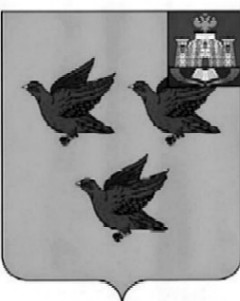 РОССИЙСКАЯ ФЕДЕРАЦИЯОРЛОВСКАЯ ОБЛАСТЬАДМИНИСТРАЦИЯ ГОРОДА ЛИВНЫПОСТАНОВЛЕНИЕ 5 октября    2018 года                                                                                   №108            г. ЛивныОб утверждении Положения об организацииторговли при проведении праздничных и иныхкультурно-массовых мероприятий на территориигорода Ливны Орловской области.        В соответствии с Федеральными законами от 28 декабря 2009 года № 381-ФЗ «Об основах государственного регулирования торговой деятельности в Российской Федерации», от 06 октября 2003 года № 131-ФЗ «Об общих принципах организации местного самоуправления в Российской Федерации», в целях упорядочения деятельности нестационарных объектов мелкорозничной сети при организации и проведении праздничных мероприятий на территории города Ливны, создания условий для улучшения организации и качества обслуживания населения администрация города п о с т а н о в л я е т:           1. Утвердить Положение об организации торговли при проведении праздничных и иных культурно-массовых мероприятий на территории города Ливны Орловской области согласно приложению к настоящему постановлению.          2. Признать утратившими силу: - постановление администрации города от 07 мая 2013 года № 22 «Об организации торговли при проведении праздничных и иных культурно-массовых мероприятий на территории г. Ливны Орловской области»; - постановление администрации города от 04 июня 2015 года № 35 «О внесении изменений в постановление администрации г. Ливны от 7 мая 2013 года № 22 «Об организации торговли при проведении праздничных и иных культурно-массовых мероприятий на территории г. Ливны Орловской области»; - постановление администрации города от 12 февраля 2018 года № 22  «О внесении изменений в постановление администрации г. Ливны от 7 мая 2013 года № 22 «Об организации торговли при проведении праздничных и иных культурно-массовых мероприятий на территории г. Ливны Орловской области».          3. Опубликовать настоящее постановление в газете «Ливенский вестник» и разместить на официальном сайте администрации города в сети Интернет.        4. Контроль за исполнением настоящего постановления возложить на заместителя главы администрации города по экономике и финансам Л. И. Полунину. Глава города                                                                                   С. А. Трубицин                                                                     Приложение к постановлению                                  администрации города                                                                  от 5 октября 2018 г. № 108                        Положениеоб организации торговли при проведении праздничных и иных культурно-массовых мероприятий на территории города Ливны Орловской области. 1.Общие положения 1.1. Настоящее Положение об организации торговли при проведении праздничных и иных культурно-массовых мероприятий на территории города Ливны Орловской области (далее - Положение):- регулирует отношения, возникающие между администрацией города Ливны и хозяйствующими субъектами (юридическими лицами, индивидуальными предпринимателями) при осуществлении нестационарной торговли и оказании населению услуг общественного питания при проведении праздничных и иных культурно-массовых мероприятий, организуемых администрацией города Ливны;- регламентирует порядок размещения нестационарных объектов торговли, общественного питания, а также требования, предъявляемые к хозяйствующим субъектам при осуществлении ими праздничной торговли.1.2. Под праздничной торговлей понимается разовая (в течение одного дня) организация торговой деятельности хозяйствующими субъектами, предусматривающая продажу товаров через нестационарные торговые объекты, оказание населению услуг общественного питания, размещение аттракционов  при проведении праздничных и иных культурно-массовых мероприятий, организуемых на территории города Ливны (далее - праздничная торговля).1.3. Отношения между администрацией города Ливны и хозяйствующими субъектами по организации праздничной торговли регулируются действующим законодательством Российской Федерации и настоящим Положением.2. Порядок организации праздничной торговли        2.1. Организатором праздничной торговли выступает администрация города Ливны Орловской области в лице комитета экономики, предпринимательства и торговли администрации города (далее  - уполномоченный орган).2.2. Праздничная торговля организуется на основании постановления администрации города Ливны, в котором указывается:- дата и место проведения праздничного (культурно-массового) мероприятия;- схема размещения нестационарных торговых объектов;- ассортиментный перечень товаров, реализуемых на праздничной торговле;- форма и срок подачи заявок на участие в праздничной торговле;- размер платы за выдачу разрешения на право торговли.        2.3. Уполномоченный орган не позднее десяти календарных дней до начала проведения мероприятия организует публикацию на официальном сайте администрации города объявления об организации праздничной торговли.       2.4. Объявление должно содержать все существенные условия организации праздничной торговли и участия в ней хозяйствующих субъектов при проведении праздничной торговли, а также сроки подачи заявок на участие в праздничной торговле и обратную контактную информацию организатора праздничной торговли.2.5. Участие хозяйствующих субъектов в праздничной торговле осуществляется на основании разрешения (приложение 2 к Положению), подписанного заместителем главы администрации города. Разрешение оформляется уполномоченным органом на основании заявки, подаваемой хозяйствующими субъектами (приложение 1 к Положению).2.6. Одновременно с заявкой должны быть представлены копии документов:- свидетельства о государственной регистрации юридического лица;- свидетельства о государственной регистрации физического лица в качестве индивидуального предпринимателя;- документа, удостоверяющего личность;- свидетельства о постановке на учет в налоговом органе юридического лица или индивидуального предпринимателя.       2.7. Размещение объектов праздничной торговли на территории города Ливны производится в соответствии со схемой размещения нестационарных торговых объектов, утвержденной постановлением администрации города Ливны.       2.8. Основаниями для отказа в предоставлении места для участия в праздничной торговле являются:        - непредоставление документов, указанных в пункте 2.6 настоящего Положения;        - отсутствие свободных мест в схеме размещения нестационарных торговых объектов;        - несоответствие предлагаемой для реализации продукции ассортиментному перечню товаров, утвержденному постановлением администрации города.3. Требования к хозяйствующим субъектам, осуществляющим праздничную торговлю    Хозяйствующий субъект, осуществляющий праздничную торговлю, обязан:- для получения разрешения на право торговли представить документ, подтверждающий внесение оплаты за выдачу разрешения;- иметь в течение всего периода праздничного мероприятия разрешение на право торговли;- соблюдать требования, предусмотренные настоящим Положением и действующим законодательством Российской Федерации о защите прав потребителей, санитарно-эпидемиологическом благополучии населения, ветеринарии, пожарной безопасности и охраны окружающей среды, Правил продажи отдельных видов товаров,  Правил оказания услуг общественного питания;- соблюдать ассортиментный перечень  товаров, утвержденный постановлением администрации города об организации праздничной торговли;- обеспечить наличие вывески о своем наименовании, местонахождении, четко оформленных ценников и консультирование о реализуемом товаре;- использовать для торговли сборно-разборные палатки, стеллажи, легкую мебель (столы, стулья), столы для выкладки товаров и расчета с покупателями;- обеспечить в достаточном количестве торговый инвентарь, лотки для выкладки товаров, посуду одноразового использования, упаковочный материал, салфетки, скатерти, емкости для сбора мусора, других предметов материально-технического оснащения, необходимых для организации торговли;- обеспечить обслуживающий персонал униформой, головными уборами, фирменными нагрудными знаками (бейджами), медицинскими книжками с отметкой о прохождении медосмотра при реализации продовольственных товаров и услуг общественного питания;- иметь в наличие товарно-сопроводительные документы и документы, подтверждающие качество и безопасность реализуемых товаров (в том числе сертификаты или декларации о соответствии либо их копии, заверенные в установленном порядке, ветеринарные свидетельства, удостоверения качества);- обеспечить доступ контролирующих органов к месту осуществления торговли, предоставления услуг;- осуществлять уборку прилегающей территории торгового места в течение проведения праздничных мероприятий.  После завершения торговли и оказания услуг общественного питания, работы  аттракционов производить уборку территории по месту осуществления  торговли;- соблюдать иные требования, предусмотренные действующим законодательством Российской Федерации.4. Условия участия в праздничной торговле4.1. Самовольное установление нестационарных объектов торговли, общественного питания и аттракционов хозяйствующими субъектами не допускается.4.2. Ответственность за выполнение правил эксплуатации, порядка организации работы объектов праздничной торговли возлагается на руководителя организации или индивидуального предпринимателя, разместивших данные объекты функционирования при осуществлении праздничной торговли.4.3. Администрация города Ливны имеет право:- определять конкретное место (места) на землях общего пользования для осуществления праздничной торговли;- контролировать соблюдение требований к организации праздничной торговли хозяйствующими субъектами, участвующими в проведении праздничных и иных культурно-массовых мероприятий;- отказать хозяйствующему субъекту в выдаче разрешения на право   торговли, в случаях, указанных в пункте 2.8 настоящего Положения.4.4. Администрация города Ливны обязана:- разместить объявление об организации праздничной торговли на официальном сайте администрации города;- предоставить хозяйствующему субъекту место для осуществления торговли согласно заявке при соответствии последнего условиям участия в праздничной торговле и наличии свободных мест в схеме размещения.      4.5. Хозяйствующие субъекты имеют право:- осуществлять праздничную торговлю на основании разрешения на право торговли. 4.6. Хозяйствующие субъекты обязаны:- соблюдать требования, предъявляемые к участникам праздничной торговли, предусмотренные разделом 3 настоящего Положения.5. Порядок предоставления мест для праздничной торговли5.1. Места для праздничной торговли и оказания услуг предоставляются на срок, не превышающий срока действия разрешения на право торговли.5.2. Выдача разрешения на право торговли осуществляется на платной основе.5.3. Размер платы за выдачу разрешения  на право торговли устанавливается фиксированной суммой (Приложение 3 к Положению).5.4. Денежные средства, полученные от юридических лиц, индивидуальных предпринимателей, за выдачу разрешения  на право торговли при проведении праздничных и иных культурно-массовых мероприятий на территории города поступают в бюджет города Ливны.6. Ответственность сторон         В случае выявления нарушений при организации праздничной торговли хозяйствующий субъект несет административную ответственность в порядке, предусмотренном законодательством об административных правонарушениях.                    Приложение 1                                                              к Положению об организации торговли                                                          при проведении праздничных и иных                                                     культурно-массовых мероприятий                                            на территории города Ливны                                         Главе  города Ливны                                                                     ______________________________                                                                    от ____________________________                                                                    ______________________________                                                                   ИНН __________________________                                                                   ОГРН _________________________                                                                   адрес__________________________                                                                   телефон________________________Заявкана предоставление мест для торговлиПрошу Вас предоставить место (а)  для  осуществления  праздничной торговли__________________________________________________________(название мероприятия, дата проведения)На территории______________________________________________________Для реализации (размещения)__________________________________________________________________________________________________________________________                                                             ___________________           (дата)                                                                                      (подпись)                     Приложение  2                                                              к Положению об организации торговли                                                          при проведении праздничных и иных                                                      культурно-массовых мероприятий                                              на территории города  ЛивныРАЗРЕШЕНИЕна право торговли Дано_____________________________________________________________                                 (наименование организации,  ИП)в том, что разрешается размещение объектов для торговли  __________________________________________________________________________________________________________________________________________________________в следующем (их) месте (ах):__________________________________________________________________________________________________________________________________при  соблюдении  Правил торговли, Правил оказания услуг общественного питания, санитарно-ветеринарных норм и правил, правил пожарной безопасности, ассортиментного перечня, требований безопасности,  а также осуществления уборки мусора по месту  организации  праздничной  торговли  в  течение   дня  и после окончания торговли.Срок действия _____________________Заместитель главы администрации                                        _________________города                                                                                          (подпись)                                                                             Приложение  3                                                         к Положению об организации торговли                                                         при проведении праздничных и иных                                                         культурно-массовых мероприятий                                                         на территории города  ЛивныРазмер платы за выдачу разрешения на право  торговли--------------------------------<*> При осуществлении торговли для организации праздника "Проводы русской Зимы", учитывая продолжительность проведения праздничных мероприятий, при определении  размера платы за предоставление места применяется понижающий коэффициент 0,5.N п/пНаименование объекта праздничной торговлиСтоимость * (руб./ место)1.Объекты общественного питания, шашлык50002.Реализация сувениров, игрушек25003.Реализация изделий народных промыслов5004.Реализация безалкогольных напитков, сахарной ваты, попкорна, мороженого20005.Реализация продовольственных товаров20006.Аттракционы30007.Прочая торговля1000